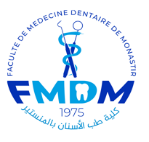 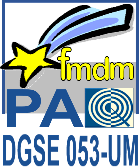 AVIS DE SOLLICITATION DE MANIFESTATION D’INTÉRÊTN° 13/2022 - PAQ-DGSE-053-UMPour la deuxième fois « Assistance Technique pour l’élaboration et la mise en œuvre d’un Plan d’Action Opérationnel en vue de l’Accréditation et l’Amélioration Continue de la Formation des Médecins Dentistes au sein de la Faculté de Médecine Dentaire de Monastir (FMDM)»       Dans le cadre de l’accord de prêt n° 8590-TN entre la Banque Internationale pour la Reconstruction et le Développement (BIRD), et le Ministère de l’Enseignement Supérieur et de la Recherche Scientifique pour le financement du projet PAQ pour le Développement de la Gestion Stratégique des EESR ( PAQ-DGSE) La FMDM se propose de lancer un appel à candidature de consultant individuel pour une Assistance Technique afin d’élaborer et mettre en œuvre d’un Plan d’Action Opérationnel en vue de l’Accréditation et l’Amélioration Continue de la formation des Médecins Dentistes au sein de la Faculté de Médecine Dentaire de Monastir (FMDM).       Les Bureaux d'études intéressés à réaliser les services décrits dans les termes de références des missions téléchargeables sur le site de la FMDM (http://www.fmdm.rnu.tn/), sont invités à manifester leur intérêt en faisant acte de candidature et en fournissant les informations prouvant qu’ils sont qualifiés pour exécuter les prestations demandées et particulièrement :Une lettre de candidature au nom du Doyen de la Faculté de Médecine Dentaire de Monastir; Un CV, selon le modèle joint en annexe des présents termes de référence, incluant toute information indiquant que le candidat atteste de l'expérience et des compétences nécessaires et qu'il est qualifié pour exécuter les prestations demandées ; Une liste des références du consultant dans des missions similaires ; Une copie des pièces justificatives (i) des diplômes, (ii) des expériences du candidat, et (iii) des qualifications du candidat en rapport avec la nature de la mission. Un bref rapport sur la démarche méthodologique proposée pour la mise en œuvre de la mission       Les dossiers de manifestation d’intérêt doivent parvenir à la Faculté de Médecine Dentaire de Monastir par voie postale ou être déposées directement au bureau d’ordre au plus tard le 31 Aout 2022 à 12 heures (Heure locale), [Le cachet du bureau d’ordre de la Faculté de Médecine Dentaire de Monastir faisant foi].                            L’enveloppe extérieure devra porter la mention suivante :                 Faculté de Médecine Dentaire, Avenue Avicenne 5019 Monastir – Tunisie.NE PAS OUVRIRMission N° 13/2022- PAQ-DGSE-053-UMAccréditation	Monastir, le 16 Aout 2022              